Drodzy Uczniowie,   poniżej praca na 2 najbliższe tygodnie (27 kwietnia – 8 maja) do uzupełnienia według podziału godzin – wtorek i piątek – NIE ODSYŁAJCIE zdjęć,  w piątek 8 maja  przekażę informację kto ma wysłać notatki – losowo 5 osób z klasy.Na ostatniej lekcji poznaliście ośrodkowy (centralny) układ nerwowy w skład którego wchodzi mózgowie i rdzeń kręgowy. Teraz pora na obwodowy układ nerwowy. Prezentacje do lekcji są udostępnione w znanym Wam już linku na padlecie. Jeśli ktoś ma problem z otworzeniem prezentacji  proszę o informację przez maila.  
Uzupełnij własnoręcznie notatkę: LekcjaTemat:   Obwodowy układ nerwowy.Obwodowy układ nerwowy składa się z:-nerwów czaszkowych (12 par) – odbierają bodźce z narządów zmysłów oraz pobudzają do skurczu mięśnie głowy i szyi,-nerwów rdzeniowych  (31 par) – odbierają bodźce płynące ze skóry tułowia i kończyn oraz pobudzanie do skurczu mięśni  tułowia i kończyn. Łuk odruchowy - to droga impulsu nerwowego od receptora do narządu wykonawczego: Odruch to automatyczna reakcja na bodziec. Odruchy są podstawą uczenia się.   Podział: LekcjaTemat:   Działanie układu nerwowego. Ze względu na sposób działania układ nerwowy dzielimy na:a.   somatyczny b.  autonomiczny: 
		-część współczulna,		-część przywspółczulna.         
Pod tym punktem przepisz notatkę o funkcjach:  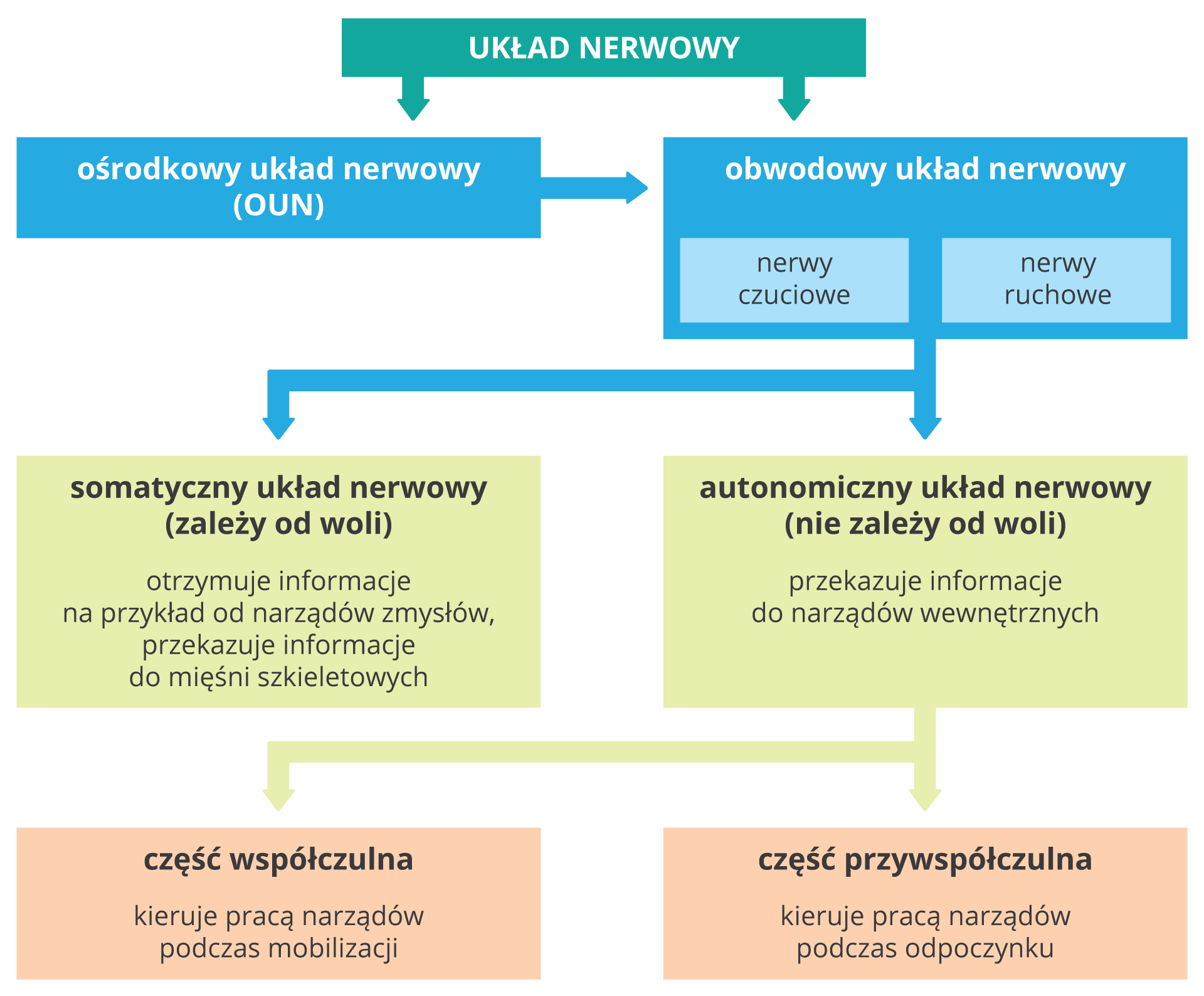 Przykładowe działanie:Uzupełnij tabelkę poniższymi przykładami – na podstawie str. 176 z podręcznika oraz prezentacji: zwęża  źrenicę oka,     rozszerza źrenicę oka,     zwiększa szybkość pracy serca,     zmniejsza szybkość pracy serca,     obniża ciśnienie krwi,     podnosi ciśnienie krwi,     spowalnia przemianę materii,     zwiększa przemianę materii,     zwęża oskrzela,    rozszerza oskrzelaLekcjaTemat:   Higiena i choroby układu nerwowego.Najpierw zobacz prezentację do lekcji zamieszczoną na padlecie. Potem uzupełnij notatki:Wpływ stresu na organizm:  Uzupełnij notatkę w oparciu o grafikę ze strony 185 (wypisz od pauz min. 4 przykłady).
-….Rodzaje stresu:
-pozytywny – krótkotrwały – mobilizuje do działania,            -negatywny – długotrwały – przytłacza, prowadzi do przewlekłego zmęczenia. Jak radzić sobie ze stresem? Uzupełnij notatkę w oparciu o informacje ze strony 186 (wypisz od pauz min.4 przykłady działań).
-Przykłady chorób układu nerwowego: Uzupełnij notatkę w oparciu o prezentację (dla ułatwienia podaję pierwsze litery chorób). Zapoznaj się z opisami chorób, nie przepisuj ich. n…d…u…w …z…p…a…stwardnienie rozsiane,choroba Alzheimera.Zapoznaj się z informacjami na temat chorób ze str. 188-189.KONIEC receptor np. w skórze                     neuron czuciowyneuron pośredniczącyneuron ruchowyefektor np. mięsień Zobacz film: https://epodreczniki.pl/a/odruchy-bezwarunkowe-i-warunkowe/D1GGZ5Pra    (znajdź punkt 3 – łuk odruchowy) 
i przeczytaj str. 182 z podręcznika. a. BEZWARUNKOWE (WRODZONE)zachodzą bez naszej woli, przebiegają u każdego w ten sam sposób,np. ….b. WARUNKOWE (NABYTE)zależą od naszej woli,są wyuczone, różnią się u poszczególnych osób,np. ….Na podstawie str. 183 i 184  z podręcznika wypisz przykłady odruchów bezwarunkowych 
i warunkowych (są wypisane w tekście i pod zdjęciami).Na podstawie str. 183 i 184  z podręcznika wypisz przykłady odruchów bezwarunkowych 
i warunkowych (są wypisane w tekście i pod zdjęciami).AUTONOMICZNY UKŁAD NERWOWYAUTONOMICZNY UKŁAD NERWOWYCZĘŚĆ WSPÓŁCZULNACZĘŚĆ PRZYWSPÓŁCZULNA-…-----…----